Ochrana ľudských práv a slobôdPlán práce koordinátora blokuVypracovala Mgr. Andrea ZummerováHuncovce 02.10.2023Plán práce koordinátora pre ľudské práva a slobody bol vypracovaný na základe Sprievodcu školským rokom 2023/2024 článok 7 Podpora ochrany a dodržiavania ľudských práv a slobôd v prostredí škôl a školských zariadení; Štátneho vzdelávacieho programu; Školského vzdelávacieho programu.Základným cieľom je prostredníctvom definovaných  úloh a opatrení zabezpečiť dosahovanie pokroku v oblasti ochrany práv detí uznaných Dohovorom o právach dieťaťa a pokroku  pri ich používaní. Cieľom výchovy a vzdelávania k ľudským právam v školách je osvojiť si vedomosti a zručnosti, formovať postoje, ktoré sú dôležité na podporovanie ľudskej dôstojnosti, informovanej a nezávislej participácie na vývoji spoločnosti.  Koordinátor pre ľudské práva bude monitorovať, koordinovať a metodicky usmerňovať výchovu pre ľudské práva na škole, spolupracovať s vedením školy, výchovným poradcom a triednymi učiteľmi. V súlade s Dohovorom o právach dieťaťa bude monitorovať správanie sa detí a ich zmeny a zabezpečovať ich aktívnu ochranu Hlavné metódy a formy práce: rozhovory, besedy, zážitkové metódy,vhodné využitie  tematiky ľudských práv vo všetkých vyučovacích predmetoch,práca na triednických hodinách,práca s internetom,nástenky,aktivity zamerané na prosociálne správanie,monitorovanie správania žiakov a dodržiavanie práv.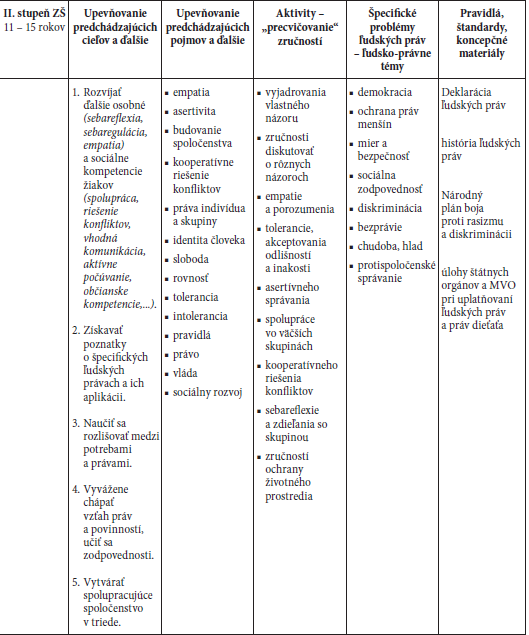 Zdroj:Bagalová, Ľ.,  Gogolová, D.: ĽUDSKÉ PRÁVA A ZRUČNOSTIPOTREBNÉ NA ICH UPLATNENIE. Metodicka priručka pre učiteľov ZŠ a SŠPlán aktivít:SEPTEMBER1.  Vyhotovenie plánu bloku Ochrana ľudských práv a slobôd2. Príprava aktivít pre triednych učiteľov s možnosťou ich realizácie na triednických hodináchOKTÓBERAktívne počúvanie – základ komunikácie Monitorovanie správania sa žiakov s dôrazom na dodržiavanie ľudských práv a práv dieťaťaNOVEMBER4. november  - Deň podpísania Európskeho dohovoru o ochrane ľudských práv, 20.november 1959 Deklarácia práv dieťaťa, 20.november 1989 Dohovor o právach dieťaťa  - aktivita Definícia spravodlivosti 9. november -  Medzinárodný deň boja proti fašizmu a proti antisemitizmu DECEMBERSkrátená verzia Dohovoru o právach dieťaťa - celoškolská aktivita Namaľuj si svoje práva. Realizácia na hodinách VYV, OBN, resp. triednických hod. Namaľuj si svoje práva – nástenka žiackych prác 10. december -  Deň ľudských právJANUÁRPráva a zodpovednosti Priebežné monitorovanie plnenia úloh z plánu práce koordinátoraFEBRUÁRDiskusia na tému rasizmus, fašizmus, intolerancia, diskriminácia, šikanovanie, ponižovanie. Aktivita Rozdielny pohľad MARECRiešenie konfliktov – oblasť emocionálnej inteligencie, ako jednej so základných kľúčových kompetencií žiaka. Aktivita Lietajúce taniere Právo a povinnosť - pexeso  (kartičky pexesa tvoria páry : právo- povinnosť). APRÍLUplatňovanie práv dieťaťa vo svete. Aktivita Deti sveta Práca s internetom – Chcem vedieť viac o ľudských právach – dokument Deti a detská práca.MÁJJeden svet – Dôverovať dospelým a prijímať ich ako priateľov. Desať želaní. Aktivita Vyjadrovanie pocitov. Využitie citovej výchovy na vyučovaní, pri hodnotení práce žiakov – sebahodnotenie. JÚN1.  Deti sveta– Medzinárodný deň detí 2.  Vypracovanie hodnotiacej správy koordinátora pre výchovu k ľudským právam